О внесении изменений в постановление администрации муниципального образования Соль-Илецкий городской округ от 25.11.2019  № 2418-п «Об утверждении муниципальной программы «О противодействии коррупции в Соль-Илецком городском округе»       В соответствии  с Федеральным законом 06.10.2003 №131-ФЗ «Об общих принципах организации местного самоуправления в Российской Федерации», Указом Президента Российской Федерации от 29.06.2018 № 378 «О Национальном плане противодействия коррупции на 2018 - 2020 годы», Законом Оренбургской области от 15 сентября 2008 года № 2369/497-IV-ОЗ «О противодействии коррупции в Оренбургской области»,  решением Совета депутатов от 20.02.2020 № 848 «О внесении изменений в решение Совета депутатов от 11.12.2019 № 830 «О бюджете  муниципального образования Соль-Илецкий городской округ на 2020 год и на плановый период 2021 и 2022 годов», постановлениями администрации муниципального образования Соль-Илецкий городской округ от 26.01.2016 г. № 56-п «Об утверждении порядка разработки, реализации и оценки эффективности муниципальных программ муниципального образования Соль-Илецкий городской округ», от 16.09.2019 № 1922-п «Об утверждении перечня муниципальных программ муниципального образования Соль-Илецкий городской округ» в целях совершенствования системы муниципальной службы в муниципальном образовании Соль-Илецкий городской округ, повышения ее эффективности и результативности постановляю:    1. Внести в постановление администрации муниципального образования Соль-Илецкий городской округ от 25.11.2019  № 2418-п «Об утверждении муниципальной программы «О противодействии коррупции в Соль-Илецком городском округе»  следующие изменения:  1.1. приложение к постановлению администрации муниципального образования Соль-Илецкий городской округ от 25.11.2019  № 2418-п «Об утверждении муниципальной программы «О противодействии коррупции в Соль-Илецком городском округе»  изложить его в новой редакции согласно  приложению  к настоящему постановлению.  	2.Контроль за исполнением настоящего постановления возложить на заместителя главы администрации городского округа – руководителя аппарата В.М. Немича. 3.Постановление вступает в силу после его официального опубликования (обнародования). Глава муниципального образования Соль-Илецкий городской округ 					       А.А. Кузьмин Разослано: в прокуратуру Соль-Илецкого района, организационный отдел, финансовому управлению, сектор по вопросам муниципальной службы и кадровой работе администрации  городского округа, МКУ «ЦУО».Муниципальная программа«О противодействии коррупции в Соль-Илецкомгородском округе» Паспортмуниципальной программы «О противодействии коррупции в Соль-Илецком городском округе» 1 . Общая характеристика муниципальной программыСтратегия национальной безопасности Российской Федерации, утвержденная Указом Президента Российской Федерации от 31 декабря 2015 года № 683, относит коррупцию к одной из основных угроз государственной и общественной безопасности страны. В связи с этим необходимым условием для успешного решения приоритетных задач социально-экономического развития муниципального образования является реализация системных мер по противодействию коррупции, в том числе совершенствование нормотворческой и правоприменительной работы на муниципальном уровне. На территории муниципального образования Соль-Илецкий городской округ  Оренбургской области, в том числе в органах местного самоуправления, активно реализуется антикоррупционная политика в рамках требований Федерального закона от 25.12.2008 № 273-ФЗ «О противодействии коррупции»,   Закона Оренбургской области от 15.09.2008 № 2369/497-IV-ОЗ «О противодействии коррупции в Оренбургской области». Национальный план противодействия коррупции на 2018 - 2020 годы, утвержденный Указом Президента Российской Федерации от 29 июня 2018 года № 378, предусматривает перечень мероприятий, направленных на совершенствование антикоррупционных мер и повышение эффективности действующих механизмов в сфере противодействия коррупции.Муниципальные правовые акты Соль-Илецкого городского округа приведены в соответствие с требованиями федеральных законов, нормативных правовых актов федеральных государственных органов и нормативных правовых актов органов государственной власти Оренбургской области по вопросам противодействия коррупции.Одним из направлений антикоррупционной политики в органах местного самоуправления Соль-Илецкого городского округа продолжает являться проведение антикоррупционного мониторинга, главная цель которого - формирование объективной оценки уровня коррупции и эффективности антикоррупционных мероприятий для своевременного предупреждения, выявления и устранения последствий коррупционных проявлений на основе принимаемых управленческих решений.Данные антикоррупционного мониторинга обобщаются и направляются в комитет по профилактике коррупционных правонарушений Оренбургской области в целях проведения единой антикоррупционной политики в области.Информация по вопросам противодействия коррупции в органах местного самоуправления Соль-Илецкого городского округа освещается в СМИ, все муниципальные нормативные правовые акты администрации Соль-Илецкого городского округа  размещаются на официальном сайте муниципального образования Соль-Илецкий городской округ в сети «Интернет».В целях обеспечения прозрачности деятельности администрации Соль-Илецкого городского округа и ее структурных подразделений в рамках Федерального закона от 27.07.2010 N 210-ФЗ "Об организации предоставления государственных и муниципальных услуг" организовано предоставление муниципальных услуг в соответствии с административными регламентами, размещенными на официальном сайте муниципального образования Соль-Илецкий городской округ в сети "Интернет".В администрации муниципального образования Соль-Илецкий городской округ организованы и обеспечиваются меры антикоррупционной направленности при размещении муниципального заказа.Несмотря на вышеуказанное, коррупция представляет собой реальную угрозу нормальному функционированию органов местного самоуправления, верховенству закона, соблюдению прав и законных интересов населения и соблюдению общественных интересов. Решать такую проблему возможно только в результате последовательной, системной, комплексной работы по разработке и внедрению новых правовых, организационных, информационных и иных механизмов противодействия коррупции на всех уровнях государственной власти и местного самоуправления. Для этого требуется программно-целевой подход, а также проведение организационных мероприятий в этом направлении.Настоящая Программа является составной частью антикоррупционной политики на территории муниципального образования Соль-Илецкий  городской округ Оренбургской области, определяет комплекс специальных мер, направленных на противодействие коррупции на территории Соль-Илецкого городского округа.2. Приоритеты муниципальной политики в сфере реализациимуниципальной программы	Профилактика коррупции осуществляется на следующих основных принципах:- приоритета профилактических мер, направленных на искоренение условий, порождающих коррупцию;- обеспечения необходимой правовой регламентации деятельности органов местного самоуправления, гласности такой деятельности, общественного контроля за ней;- совершенствования структуры органов местного самоуправления, а также процедуры принятия решений, затрагивающих права и законные интересы физических и юридических лиц;- приоритета защиты прав и законных интересов физических и юридических лиц;- взаимодействия органов местного самоуправления и общества в сфере профилактики коррупции.Задачами Программы	являются снижение предпосылок возникновения коррупции; совершенствование антикоррупционного законодательства.3. Перечень показателей (индикаторов) муниципальной программыЦелью программы является:  Осуществление комплекса мероприятий по недопущению проявлений коррупции, совершенствование системы противодействия коррупции на территории муниципального образования Соль-Илецкий городской округ.Результаты работы по реализации Программы будут оцениваться последующим целевым показателям (индикаторам):- доля проведенных заседаний комиссии по противодействию коррупции в общем количестве запланированных заседаний комиссии по противодействию коррупции на текущий год; - число руководителей муниципальных учреждений и предприятий Соль-Илецкого городского округа, заслушанных на заседании комиссии по противодействию коррупции администрации муниципального образования Соль-Илецкий городской округ с отчетом о реализации антикоррупционных мероприятий, чья работа признана удовлетворительной; - количество изданной и размещенной социальной рекламной продукции антикоррупционной направленности;- количество проведенных мероприятий по вопросам противодействия коррупции;- количество проведенных опросов граждан, проживающих на территории муниципального образования; - количество материалов антикоррупционной направленности, размещенных в информационном пространстве;- количество выпусков телевизионных программ по антикоррупционному просвещению населения;  - число муниципальных служащих, принявших участие в обучающих мероприятиях, мероприятиях по обмену опытом;- доля установленных фактов коррупции от общего количества жалоб и обращений граждан, поступивших за отчетный период.Сведения о целевых показателях (индикаторах) Программы с указанием значений, сроков их достижения представлены в приложении № 1 к настоящей Программе.4. Перечень основных мероприятий  муниципальной программыПеречень и характеристика основных мероприятий муниципальной программы приведен в Приложении № 2 к настоящей Программе.  5. Ресурсное  обеспечение  реализации муниципальной программы.Ресурсное обеспечение реализации Программы за счет средств бюджета муниципального образования Соль-Илецкий городской округ представлено в приложении № 3 к настоящей Программе.Сведенияо показателях (индикаторах) муниципальной программы и их значенияхПеречень основных мероприятиймуниципальной программыРесурсное обеспечение реализации муниципальной программы тыс. рублейПлан реализации Программы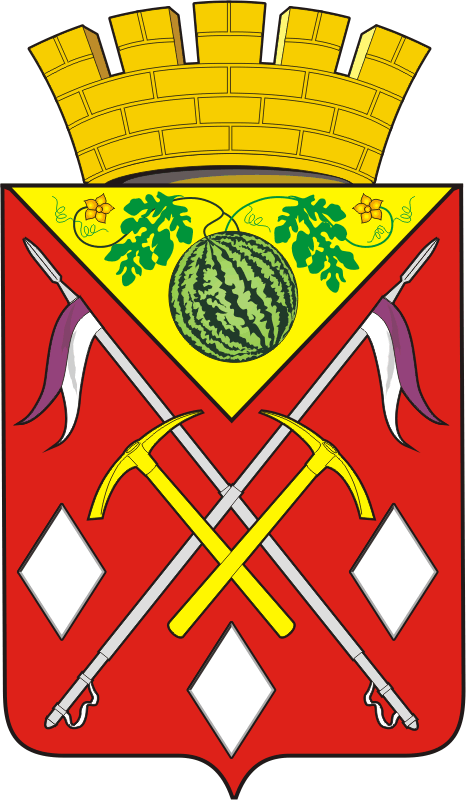 АДМИНИСТРАЦИЯМУНИЦИПАЛЬНОГООБРАЗОВАНИЯСОЛЬ-ИЛЕЦКИЙГОРОДСКОЙ ОКРУГОРЕНБУРГСКОЙ ОБЛАСТИПОСТАНОВЛЕНИЕ_________2020 № _________проектПриложение к постановлению администрации муниципального образования Соль-Илецкий городской округ Оренбургской областиОт ____________ № __________Ответственныйисполнитель ПрограммыСектор по вопросам муниципальной службы и кадровой работе администрации муниципального образования Соль-Илецкий городской округ Соисполнители ПрограммыотсутствуютУчастники ПрограммыАдминистрация муниципального образования Соль-Илецкий городской округ Оренбургской областиПодпрограммы программыОтсутствуютЦель Программыосуществление комплекса мероприятий по недопущению проявлений коррупции, совершенствование системы противодействия коррупции на территории Соль-Илецкого городского округа; создание в обществе атмосферы нетерпимости к коррупционным проявлениямЗадачи Программы - снижение предпосылок возникновения коррупции;- совершенствование антикоррупционного законодательстваПоказатели(индикаторы) программы- доля проведенных заседаний комиссии по противодействию коррупции в общем количестве запланированных заседаний комиссии по противодействию коррупции на текущий год; - число руководителей муниципальных учреждений и предприятий Соль-Илецкого городского округа, заслушанных на заседании комиссии по противодействию коррупции администрации муниципального образования Соль-Илецкий городской округ с отчетом о реализации антикоррупционных мероприятий, чья работа признана удовлетворительной; - количество изданной и размещенной социальной рекламной продукции антикоррупционной направленности;- количество проведенных мероприятий по вопросам противодействия коррупции;- количество проведенных опросов граждан, проживающих на территории муниципального образования; - количество материалов антикоррупционной направленности, размещенных в информационном пространстве;- количество выпусков телевизионных программ по антикоррупционному просвещению населения;  - число муниципальных служащих, принявших участие в обучающих мероприятиях, мероприятиях по обмену опытом;- доля установленных фактов коррупции от общего количества жалоб и обращений граждан, поступивших за отчетный период Срок реализации 2020-2025 годы, этапы не выделяютсяОбъемы бюджетныхассигнований Программы.- 14 тыс. рублей.-  0 тыс. рублей.- 0 тыс. рублей.- 0  тыс. рублей.- 0  тыс. рублей.- 0  тыс. рублей  Ожидаемые результатыреализации Программы- повышение эффективности организации антикоррупционной работы в органах местного самоуправления; 
- снижение количества выявленных фактов коррупционных правонарушений на государственной гражданской и муниципальной службе Оренбургской области;- укрепление доверия населения округа к органам  местного самоуправления, их должностным лицам;                                                    
- совершенствование антикоррупционной направленности   кадровой политики в администрации Соль-Илецкого городского округа;           - совершенствование механизма антикоррупционного      мониторинга в администрации Соль-Илецкого городского округа;             
- привлечение общественности к проблеме противодействия   коррупции;-  повышение эффективности просветительских, образовательных и иных мероприятий, направленных на формирование антикоррупционного поведения муниципальных служащих, а также граждан, проживающих на муниципального образования                                               Приложение № 1 к муниципальной программе«О противодействии коррупции в                Соль-Илецком городском округе»№ п/пНаименование целевого показателя (индикатора)Единица измеренияЗначение показателя (индикатора)Значение показателя (индикатора)Значение показателя (индикатора)Значение показателя (индикатора)Значение показателя (индикатора)№ п/пНаименование целевого показателя (индикатора)Единица измерения2020 год2021 год2022 год2023 год2024 годпоследний 2025 год реализацииМуниципальная программа «Противодействие коррупции в Соль-Илецком городском округе»Муниципальная программа «Противодействие коррупции в Соль-Илецком городском округе»Муниципальная программа «Противодействие коррупции в Соль-Илецком городском округе»Муниципальная программа «Противодействие коррупции в Соль-Илецком городском округе»Муниципальная программа «Противодействие коррупции в Соль-Илецком городском округе»Муниципальная программа «Противодействие коррупции в Соль-Илецком городском округе»Муниципальная программа «Противодействие коррупции в Соль-Илецком городском округе»Муниципальная программа «Противодействие коррупции в Соль-Илецком городском округе»1.доля проведенных заседаний комиссии по противодействию коррупции в общем количестве запланированных заседаний комиссии по противодействию коррупции на текущий год; %100100100100100100 2.число руководителей муниципальных учреждений и предприятий Соль-Илецкого городского округа, заслушанных на заседании комиссии по противодействию коррупции администрации муниципального образования Соль-Илецкий городской округ с отчетом о реализации антикоррупционных мероприятий, чья работа признана удовлетворительнойед.3455 5 53.количество изданной и размещенной социальной рекламной продукции антикоррупционной направленности;ед. 2 345554.количество проведенных мероприятий по вопросам противодействия коррупцииед.не менее 4 раз в годне менее 4 раз в годне менее 4раз в годне менее 4 раз в годне менее 4 раз в годне менее 4 раз в год  5.количество проведенных опросов граждан, проживающих на территории муниципального образования;ед.не менее 1 раза в годне менее 1 раза в годне менее 1 раза в годне менее 1 раза в годне менее 1 раза в годне менее 1 раза в год  6.количество материалов антикоррупционной направленности, размещенных в информационном пространстве; ед.1010101010107.количество выпусков телевизионных программ по антикоррупционному просвещению населенияед.не менее 1 раза в годне менее 1 раза в годне менее 1 раза в годне менее 1 раза в годне менее 1 раза в годне менее 1 раза в год8. число муниципальных служащих, принявших участие в обучающих мероприятиях, мероприятиях по обмену опытомед.1010101010109.доля установленных фактов коррупции от общего количества жалоб и обращений граждан, поступивших за отчетный период%000000Приложение № 2 к муниципальной программе«О противодействии коррупции в Соль-Илецком городском округе» № п/пНомер и наименование ведомственной целевой программы, основного мероприятияОтветственный исполнительСрокСрокОжидаемый конечный результат (краткое описание)Последствия нереализации ведомственной целевой программы, основного мероприятияСвязь с показателями (индикаторами) муниципальной программы (подпрограммы) <*>№ п/пНомер и наименование ведомственной целевой программы, основного мероприятияОтветственный исполнительначала реализацииокончания реализацииОжидаемый конечный результат (краткое описание)Последствия нереализации ведомственной целевой программы, основного мероприятияСвязь с показателями (индикаторами) муниципальной программы (подпрограммы) <*>1.Основное мероприятие 1 «Выполнение антикоррупционных мероприятий, предусмотренных планом реализации Программы»Структурные подразделения администрации2020-2025  2020-2025  обеспечение единообразного применения законодательства о противодействии  коррупции в органах местного самоуправления;повышение эффективности организации антикоррупционной деятельности;повышение эффективности просветительских, образовательных и иных мероприятий, направленных на формирование антикоррупционного поведения муниципальных служащих, а также среди населения неисполнение поручений Президента Российской Федерации, постановлений Правительства Российской Федерации, Правительства Оренбургской области, указов и распоряжений Губернатора Оренбургской области, направленных на реализацию антикоррупционной политикидоля проведенных заседаний комиссии по противодействию коррупции в общем количестве запланированных заседаний комиссии по противодействию коррупции на текущий год; число руководителей муниципальных учреждений и предприятий Соль-Илецкого городского округа, заслушанных на заседании комиссии по противодействию коррупции администрации муниципального образования Соль-Илецкий городской округ с отчетом о реализации антикоррупционных мероприятий, чья работа признана удовлетворительной; количество изданной и размещенной социальной рекламной продукции антикоррупционной направленности;количество проведенных мероприятий по вопросам противодействия коррупции;2.Основное мероприятие 2 «Организация и проведение антикоррупционного обучения, просвещения муниципальных служащих», в том числе:Сектор по вопросам муниципальной службы и кадровой работе2020-2025    2020-2025    формирование отрицательного отношения к коррупции; популяризация антикоррупционного поведения и формирование антикоррупционного мировоззрениянепрофессионализм и некомпетентность муниципальных служащих при выполнении своих должностных обязанностейчисло муниципальных служащих, принявших участие в обучающих мероприятиях, мероприятиях по обмену опытом2.1.«Организация повышения квалификации муниципальных служащих, в должностные обязанности которых входит участие в противодействии коррупции»Сектор по вопросам муниципальной службы и кадровой работе2020-2025    2020-2025    развитие правовой грамотности в сфере противодействия коррупционным проявлениям среди должностных лиц органов местного самоуправления;увеличение числа квалифицированных специалистов непрофессионализм и некомпетентность муниципальных служащих при выполнении своих должностных обязанностейчисло муниципальных служащих, принявших участие в обучающих мероприятиях, мероприятиях по обмену опытом2.2.«Организация обучения муниципальных гражданских служащих, впервые поступивших на муниципальную службу, по образовательным программам в области противодействия коррупции»Сектор по вопросам муниципальной службы и кадровой работе2020-2025    2020-2025    формирование отрицательного отношения к коррупции; популяризация антикоррупционного поведения и формирование антикоррупционного мировоззрениянепрофессионализм и некомпетентность муниципальных служащих при выполнении своих должностных обязанностейчисло муниципальных служащих, принявших участие в обучающих мероприятиях, мероприятиях по обмену опытом3. Основное мероприятие 3 «Проведение ежегодных социологических исследований в целях оценки уровня коррупции в  муниципальном образовании»Сектор по вопросам муниципальной службы и кадровой работе2020-2025    2020-2025    повышение уровня обеспечения органов местного  самоуправления социологической информацией, необходимой для принятия управленческих решений по проблемам противодействия коррупции, в том числе в социально-экономической и политической сферах;наличие положительной динамики в оценке населением состояния коррупции (по результатам проведения ежегодных социологических исследований в целях оценки уровня коррупции в муниципальном образовании)неисполнение постановлений Правительства Российской Федерации, указов и поручений Президента Российской Федерации, постановлений Правительства Оренбургской области, направленных на оценку уровня коррупции в Оренбургской области и эффективности (результативности) принимаемых мер, направленных на противодействие коррупцииколичество проведенных опросов граждан, проживающих на территории муниципального образования4.Основное мероприятие 4 «Противодействие коррупции при взаимодействии с населением Соль-Илецкого городского округа», в том числе:Сектор по вопросам муниципальной службы и кадровой работе2020-2025    2020-2025    обеспечение открытости деятельности органов местного самоуправления, включая повышение информированности населения о принимаемых мерах по противодействию коррупцииснижение уровня информированности населения о состоянии коррупции и мерах, принимаемых органами местного самоуправления в сфере противодействия коррупции;рост недовольства населения деятельностью органов местного самоуправленияколичество информационных материалов антикоррупционной направленности, размещенных в информационном пространстве4.1.«Освещение в средствах массовой информации и на официальном сайте муниципального образования деятельности органов местного самоуправления в сфере противодействия коррупции»Сектор по вопросам муниципальной службы и кадровой работе, Организационный отдел2020-20252020-2025укрепление доверия населения округа к органам  местного самоуправления, их должностным лицамснижение уровня недоверия населения к органам местного самоуправленияколичество материалов антикоррупционной направленности, размещенных в информационном пространстве4.2.«Обеспечение возможности размещения физическими и юридическими лицами на официальном сайте администрации информации (жалоб) о ставших им известными фактах коррупции»Организационный отдел,  Сектор по вопросам муниципальной службы и кадровой работе, 2020-20252020-2025укрепление доверия населения округа к органам  местного самоуправления, их должностным лицамснижение уровня недоверия населения к органам местного самоуправлениядоля установленных фактов коррупции от общего количества жалоб и обращений граждан, поступивших за отчетный период4.3.«Разработка и распространение  информационных и методических материалов  по вопросам противодействия коррупции»Сектор по вопросам муниципальной службы и кадровой работе, Организационный отдел2020-20252020-2025повышение уровня правосознания граждан;популяризация антикоррупционного поведения и формирование антикоррупционного мировоззренияснижение уровня информированности населения о состоянии коррупции и мерах, принимаемых органами местного самоуправления в сфере противодействия коррупцииколичество изданной и размещенной социальной рекламной продукции антикоррупционной направленности«Создание телевизионных программ по антикоррупционному просвещению населения»Сектор по вопросам муниципальной службы и кадровой работе, Организационный отдел2020-20252020-2025повышение уровня правосознания граждан;популяризация антикоррупционного поведения и формирование антикоррупционного мировоззренияснижение уровня информированности населения о состоянии коррупции и мерах, принимаемых органами местного самоуправления в сфере противодействия коррупцииколичество выпусков телевизионных программ по антикоррупционному просвещению населенияПриложение № 3 к муниципальной программе«О противодействии коррупции в Соль-Илецком городском округе» №СтатусНаименование муниципальной программы, подпрограммы, ведомственной целевой программы, основного мероприятия, мероприятияГлавный распорядитель бюджетных средств Источники финансированияОбъёмы финансирования (тыс. руб., в ценах соответствующих годов)Объёмы финансирования (тыс. руб., в ценах соответствующих годов)Объёмы финансирования (тыс. руб., в ценах соответствующих годов)Объёмы финансирования (тыс. руб., в ценах соответствующих годов)Объёмы финансирования (тыс. руб., в ценах соответствующих годов)Объёмы финансирования (тыс. руб., в ценах соответствующих годов)Объёмы финансирования (тыс. руб., в ценах соответствующих годов)Ожидаемые результаты в  2020-2025                                                                                                                                                                                                                                                                                                                                                                                                                                                                                                                                                                                                                                                                                                                                                                                                                                                                                                                                                                                                                                                                                                                                                                                                                                                                                                                                                                              году№СтатусНаименование муниципальной программы, подпрограммы, ведомственной целевой программы, основного мероприятия, мероприятияГлавный распорядитель бюджетных средств Источники финансированияВсего за 2020-2025г.г.В том числе по годам:В том числе по годам:В том числе по годам:В том числе по годам:В том числе по годам:В том числе по годам:Ожидаемые результаты в  2020-2025                                                                                                                                                                                                                                                                                                                                                                                                                                                                                                                                                                                                                                                                                                                                                                                                                                                                                                                                                                                                                                                                                                                                                                                                                                                                                                                                                                              году№СтатусНаименование муниципальной программы, подпрограммы, ведомственной целевой программы, основного мероприятия, мероприятияГлавный распорядитель бюджетных средств Источники финансированияВсего за 2020-2025г.г.2020202120222023202420251234567891011121313Муниципальная программаО противодействии коррупции в Соль-Илецком городском округе Администрация муниципального образования Соль-Илецкий городской округ Оренбургской областиВсего,в том числе:141400000Муниципальная программаО противодействии коррупции в Соль-Илецком городском округе Администрация муниципального образования Соль-Илецкий городской округ Оренбургской областифедеральный бюджет0000000Муниципальная программаО противодействии коррупции в Соль-Илецком городском округе Администрация муниципального образования Соль-Илецкий городской округ Оренбургской областиобластной бюджет0000000Муниципальная программаО противодействии коррупции в Соль-Илецком городском округе Администрация муниципального образования Соль-Илецкий городской округ Оренбургской областибюджет городского округа141400000Основное мероприятие 1.Выполнение антикоррупционных мероприятий, предусмотренных планом реализации ПрограммыАдминистрация муниципального образования Соль-Илецкий городской округ Оренбургской областиВсего,в том числе:0000000обеспечение максимальной доступности  муниципальных услуг для населения Соль-Илецкого городского  округа,       
 минимизация возможности проявлений коррупций среди муниципальных служащих и должностных лиц администрации городского округа  при работе с физическими и юридическими лицами.обеспечение максимальной доступности  муниципальных услуг для населения Соль-Илецкого городского  округа,       
 минимизация возможности проявлений коррупций среди муниципальных служащих и должностных лиц администрации городского округа  при работе с физическими и юридическими лицами.Основное мероприятие 1.Выполнение антикоррупционных мероприятий, предусмотренных планом реализации ПрограммыАдминистрация муниципального образования Соль-Илецкий городской округ Оренбургской областифедеральный бюджет0000000обеспечение максимальной доступности  муниципальных услуг для населения Соль-Илецкого городского  округа,       
 минимизация возможности проявлений коррупций среди муниципальных служащих и должностных лиц администрации городского округа  при работе с физическими и юридическими лицами.обеспечение максимальной доступности  муниципальных услуг для населения Соль-Илецкого городского  округа,       
 минимизация возможности проявлений коррупций среди муниципальных служащих и должностных лиц администрации городского округа  при работе с физическими и юридическими лицами.Основное мероприятие 1.Выполнение антикоррупционных мероприятий, предусмотренных планом реализации ПрограммыАдминистрация муниципального образования Соль-Илецкий городской округ Оренбургской областиобластной бюджет0000000обеспечение максимальной доступности  муниципальных услуг для населения Соль-Илецкого городского  округа,       
 минимизация возможности проявлений коррупций среди муниципальных служащих и должностных лиц администрации городского округа  при работе с физическими и юридическими лицами.обеспечение максимальной доступности  муниципальных услуг для населения Соль-Илецкого городского  округа,       
 минимизация возможности проявлений коррупций среди муниципальных служащих и должностных лиц администрации городского округа  при работе с физическими и юридическими лицами.Основное мероприятие 1.Выполнение антикоррупционных мероприятий, предусмотренных планом реализации ПрограммыАдминистрация муниципального образования Соль-Илецкий городской округ Оренбургской областибюджет городского округа0000000обеспечение максимальной доступности  муниципальных услуг для населения Соль-Илецкого городского  округа,       
 минимизация возможности проявлений коррупций среди муниципальных служащих и должностных лиц администрации городского округа  при работе с физическими и юридическими лицами.обеспечение максимальной доступности  муниципальных услуг для населения Соль-Илецкого городского  округа,       
 минимизация возможности проявлений коррупций среди муниципальных служащих и должностных лиц администрации городского округа  при работе с физическими и юридическими лицами.Основное мероприятие 2.Организация и проведение антикоррупционного обучения, просвещения муниципальных служащих»Администрация муниципального образования Соль-Илецкий городской округ Оренбургской областиВсего,в том числе:0000000укрепление доверия населения округа к органам  местного самоуправления, их должностным лицам,                                             
совершенствование антикоррупционной направленности     кадровой политики в администрации Соль-Илецкого городского округаукрепление доверия населения округа к органам  местного самоуправления, их должностным лицам,                                             
совершенствование антикоррупционной направленности     кадровой политики в администрации Соль-Илецкого городского округаОсновное мероприятие 2.Организация и проведение антикоррупционного обучения, просвещения муниципальных служащих»Администрация муниципального образования Соль-Илецкий городской округ Оренбургской областифедеральный бюджет0000000укрепление доверия населения округа к органам  местного самоуправления, их должностным лицам,                                             
совершенствование антикоррупционной направленности     кадровой политики в администрации Соль-Илецкого городского округаукрепление доверия населения округа к органам  местного самоуправления, их должностным лицам,                                             
совершенствование антикоррупционной направленности     кадровой политики в администрации Соль-Илецкого городского округаОсновное мероприятие 2.Организация и проведение антикоррупционного обучения, просвещения муниципальных служащих»Администрация муниципального образования Соль-Илецкий городской округ Оренбургской областиобластной бюджет0000000укрепление доверия населения округа к органам  местного самоуправления, их должностным лицам,                                             
совершенствование антикоррупционной направленности     кадровой политики в администрации Соль-Илецкого городского округаукрепление доверия населения округа к органам  местного самоуправления, их должностным лицам,                                             
совершенствование антикоррупционной направленности     кадровой политики в администрации Соль-Илецкого городского округаОсновное мероприятие 2.Организация и проведение антикоррупционного обучения, просвещения муниципальных служащих»Администрация муниципального образования Соль-Илецкий городской округ Оренбургской областибюджет городского округа0000000укрепление доверия населения округа к органам  местного самоуправления, их должностным лицам,                                             
совершенствование антикоррупционной направленности     кадровой политики в администрации Соль-Илецкого городского округаукрепление доверия населения округа к органам  местного самоуправления, их должностным лицам,                                             
совершенствование антикоррупционной направленности     кадровой политики в администрации Соль-Илецкого городского округаОсновное мероприятие 3.Проведение ежегодных социологических исследований в целях оценки уровня коррупции в  муниципальном образованииАдминистрация муниципального образования Соль-Илецкий городской округ Оренбургской областиВсего,в том числе:0000000отсутствие коррупциогенных факторов в муниципальных  нормативных правовых актах администрации Соль-Илецкого городского округаотсутствие коррупциогенных факторов в муниципальных  нормативных правовых актах администрации Соль-Илецкого городского округаОсновное мероприятие 3.Проведение ежегодных социологических исследований в целях оценки уровня коррупции в  муниципальном образованииАдминистрация муниципального образования Соль-Илецкий городской округ Оренбургской областифедеральный бюджет0000000отсутствие коррупциогенных факторов в муниципальных  нормативных правовых актах администрации Соль-Илецкого городского округаотсутствие коррупциогенных факторов в муниципальных  нормативных правовых актах администрации Соль-Илецкого городского округаОсновное мероприятие 3.Проведение ежегодных социологических исследований в целях оценки уровня коррупции в  муниципальном образованииАдминистрация муниципального образования Соль-Илецкий городской округ Оренбургской областиобластной бюджет0000000отсутствие коррупциогенных факторов в муниципальных  нормативных правовых актах администрации Соль-Илецкого городского округаотсутствие коррупциогенных факторов в муниципальных  нормативных правовых актах администрации Соль-Илецкого городского округаОсновное мероприятие 3.Проведение ежегодных социологических исследований в целях оценки уровня коррупции в  муниципальном образованииАдминистрация муниципального образования Соль-Илецкий городской округ Оренбургской областибюджет городского округа0000000отсутствие коррупциогенных факторов в муниципальных  нормативных правовых актах администрации Соль-Илецкого городского округаотсутствие коррупциогенных факторов в муниципальных  нормативных правовых актах администрации Соль-Илецкого городского округаОсновное мероприятие 3.Проведение ежегодных социологических исследований в целях оценки уровня коррупции в  муниципальном образованииАдминистрация муниципального образования Соль-Илецкий городской округ Оренбургской областифедеральный бюджет0000000отсутствие коррупциогенных факторов в муниципальных  нормативных правовых актах администрации Соль-Илецкого городского округаотсутствие коррупциогенных факторов в муниципальных  нормативных правовых актах администрации Соль-Илецкого городского округаОсновное мероприятие 3.Проведение ежегодных социологических исследований в целях оценки уровня коррупции в  муниципальном образованииАдминистрация муниципального образования Соль-Илецкий городской округ Оренбургской областиобластной бюджет0000000отсутствие коррупциогенных факторов в муниципальных  нормативных правовых актах администрации Соль-Илецкого городского округаотсутствие коррупциогенных факторов в муниципальных  нормативных правовых актах администрации Соль-Илецкого городского округаОсновное мероприятие 3.Проведение ежегодных социологических исследований в целях оценки уровня коррупции в  муниципальном образованииАдминистрация муниципального образования Соль-Илецкий городской округ Оренбургской областибюджет городского округа0000000отсутствие коррупциогенных факторов в муниципальных  нормативных правовых актах администрации Соль-Илецкого городского округаотсутствие коррупциогенных факторов в муниципальных  нормативных правовых актах администрации Соль-Илецкого городского округаОсновное мероприятие 4.Противодействие коррупции при взаимодействии с населением Соль-Илецкого городского округаАдминистрация муниципального образования Соль-Илецкий городской округ Оренбургской областиВсего,в том числе:141400000привлечение общественности к проблеме противодействия   коррупции; укрепление доверия населения округа к органам  местного самоуправления, их должностным лицампривлечение общественности к проблеме противодействия   коррупции; укрепление доверия населения округа к органам  местного самоуправления, их должностным лицамОсновное мероприятие 4.Противодействие коррупции при взаимодействии с населением Соль-Илецкого городского округаАдминистрация муниципального образования Соль-Илецкий городской округ Оренбургской областифедеральный бюджет0000000привлечение общественности к проблеме противодействия   коррупции; укрепление доверия населения округа к органам  местного самоуправления, их должностным лицампривлечение общественности к проблеме противодействия   коррупции; укрепление доверия населения округа к органам  местного самоуправления, их должностным лицамОсновное мероприятие 4.Противодействие коррупции при взаимодействии с населением Соль-Илецкого городского округаАдминистрация муниципального образования Соль-Илецкий городской округ Оренбургской областиобластной бюджет0000000привлечение общественности к проблеме противодействия   коррупции; укрепление доверия населения округа к органам  местного самоуправления, их должностным лицампривлечение общественности к проблеме противодействия   коррупции; укрепление доверия населения округа к органам  местного самоуправления, их должностным лицамОсновное мероприятие 4.Противодействие коррупции при взаимодействии с населением Соль-Илецкого городского округаАдминистрация муниципального образования Соль-Илецкий городской округ Оренбургской областибюджет городского округа141400000привлечение общественности к проблеме противодействия   коррупции; укрепление доверия населения округа к органам  местного самоуправления, их должностным лицампривлечение общественности к проблеме противодействия   коррупции; укрепление доверия населения округа к органам  местного самоуправления, их должностным лицамМероприятие 4.1.Освещение  в средствах массовой информации и на официальном сайте администрации деятельности органов местного самоуправления в сфере противодействия коррупцииАдминистрация муниципального образования Соль-Илецкий городской округ Оренбургской областиВсего,в том числе:9900000укрепление доверия населения округа к органам  местного самоуправления, их должностным лицамукрепление доверия населения округа к органам  местного самоуправления, их должностным лицамМероприятие 4.1.Освещение  в средствах массовой информации и на официальном сайте администрации деятельности органов местного самоуправления в сфере противодействия коррупцииАдминистрация муниципального образования Соль-Илецкий городской округ Оренбургской областифедеральный бюджет0000000укрепление доверия населения округа к органам  местного самоуправления, их должностным лицамукрепление доверия населения округа к органам  местного самоуправления, их должностным лицамМероприятие 4.1.Освещение  в средствах массовой информации и на официальном сайте администрации деятельности органов местного самоуправления в сфере противодействия коррупцииАдминистрация муниципального образования Соль-Илецкий городской округ Оренбургской областиобластной бюджет0000000укрепление доверия населения округа к органам  местного самоуправления, их должностным лицамукрепление доверия населения округа к органам  местного самоуправления, их должностным лицамМероприятие 4.1.Освещение  в средствах массовой информации и на официальном сайте администрации деятельности органов местного самоуправления в сфере противодействия коррупцииАдминистрация муниципального образования Соль-Илецкий городской округ Оренбургской областибюджет городского округа9900000укрепление доверия населения округа к органам  местного самоуправления, их должностным лицамукрепление доверия населения округа к органам  местного самоуправления, их должностным лицамМероприятие 4.3.Разработка и распространение  информационных и методических материалов  по вопросам противодействия коррупции Администрация муниципального образования Соль-Илецкий городской округ Оренбургской областиВсего,в том числе:5500000повышение уровня правосознания граждан;популяризация антикоррупционного поведения и формирование антикоррупционного мировоззренияповышение уровня правосознания граждан;популяризация антикоррупционного поведения и формирование антикоррупционного мировоззренияМероприятие 4.3.Разработка и распространение  информационных и методических материалов  по вопросам противодействия коррупции Администрация муниципального образования Соль-Илецкий городской округ Оренбургской областифедеральный бюджет0000000повышение уровня правосознания граждан;популяризация антикоррупционного поведения и формирование антикоррупционного мировоззренияповышение уровня правосознания граждан;популяризация антикоррупционного поведения и формирование антикоррупционного мировоззренияМероприятие 4.3.Разработка и распространение  информационных и методических материалов  по вопросам противодействия коррупции Администрация муниципального образования Соль-Илецкий городской округ Оренбургской областиобластной бюджет0000000повышение уровня правосознания граждан;популяризация антикоррупционного поведения и формирование антикоррупционного мировоззренияповышение уровня правосознания граждан;популяризация антикоррупционного поведения и формирование антикоррупционного мировоззренияМероприятие 4.3.Разработка и распространение  информационных и методических материалов  по вопросам противодействия коррупции Администрация муниципального образования Соль-Илецкий городской округ Оренбургской областибюджет городского округа5500000повышение уровня правосознания граждан;популяризация антикоррупционного поведения и формирование антикоррупционного мировоззренияповышение уровня правосознания граждан;популяризация антикоррупционного поведения и формирование антикоррупционного мировоззренияПриложение № 4 к муниципальной программе«О противодействии коррупции в Соль-Илецком городском округе» N п/пНаименование мероприятияСрок исполненияОтветственный исполнительОжидаемый результат реализации12345I. Нормативно-правовое регулирование антикоррупционной деятельности. Антикоррупционная экспертизанормативных правовых актов и их проектовI. Нормативно-правовое регулирование антикоррупционной деятельности. Антикоррупционная экспертизанормативных правовых актов и их проектовI. Нормативно-правовое регулирование антикоррупционной деятельности. Антикоррупционная экспертизанормативных правовых актов и их проектовI. Нормативно-правовое регулирование антикоррупционной деятельности. Антикоррупционная экспертизанормативных правовых актов и их проектовI. Нормативно-правовое регулирование антикоррупционной деятельности. Антикоррупционная экспертизанормативных правовых актов и их проектов1.Проведение мониторинга законодательства, регулирующего правоотношения в сфере противодействия коррупции, в целях выявления правовых актов, требующих приведения в соответствие с федеральным законодательством в связи с его изменениями, а также устранения пробелов в правовом регулированииежеквартальноСектор по вопросам муниципальной службы и кадровой работеповышение эффективности правового регулирования отношений в сфере противодействия коррупции;устранение правовых пробелов и противоречий в сфере противодействия коррупции 2.Обобщение и распространение опыта проведения антикоррупционной экспертизы, в том числе независимой антикоррупционной экспертизыпополугодиям(до 1 июля и 15 декабря)Сектор по вопросам муниципальной службы и кадровой работераспространение положительного опыта3.Проведение обучающих семинаров (тренингов) для лиц, привлекаемых к осуществлению антикоррупционного мониторинга, проведению антикоррупционной экспертизы, других категорий служащих и представителей общественности, участвующих в реализации антикоррупционной деятельности, в целях формирования навыков проведения антикоррупционной экспертизыежегодноСектор по вопросам муниципальной службы и кадровой работеповышение качества антикоррупционной экспертизыII. Организационно-управленческие меры по обеспечению антикоррупционной деятельностиII. Организационно-управленческие меры по обеспечению антикоррупционной деятельностиII. Организационно-управленческие меры по обеспечению антикоррупционной деятельностиII. Организационно-управленческие меры по обеспечению антикоррупционной деятельностиII. Организационно-управленческие меры по обеспечению антикоррупционной деятельности4.Осуществление контроля за соблюдением лицами, замещающими муниципальные должности, должности муниципальной службы, требований об уведомлении о получении подарка в связи с должностным положением или исполнением служебных (должностных) обязанностей, о сдаче подарка.Осуществление мер по формированию у них негативного отношения к коррупции, в том числе к дарению подарков в связи с их должностным положением или в связи с выполнением ими служебных обязанностей.Осуществление проверки и применение соответствующих мер ответственности по каждому случаю нарушения ограничений, касающихся получения подарков и порядка их сдачи.Предание гласности каждого установленного факта коррупцииежегодноСектор по вопросам муниципальной службы и кадровой работеранняя профилактика коррупционных правонарушений5.Проведение работы по выявлению случаев возникновения конфликта интересов, одной из сторон которого являются лица, замещающие муниципальные должности Оренбургской области, должности муниципальной службы. Принятие мер по повышению эффективности контроля за привлечением таких лиц к ответственности в случае несоблюдения ими требований к служебному поведениюежегодноСектор по вопросам муниципальной службы и кадровой работе ранняя профилактика коррупционных правонарушений6.Реализация комплекса организационных, разъяснительных и иных мер по соблюдению лицами, замещающими муниципальные должности, должности муниципальной службы, запретов, ограничений и требований, установленных в целях противодействия коррупцииежегодноСектор по вопросам муниципальной службы и кадровой работе ранняя профилактика коррупционных правонарушений7.Принятие мер по предупреждению коррупции в организациях, подведомственных органам местного самоуправленияежегодноСектор по вопросам муниципальной службы и кадровой работеранняя профилактика коррупционных правонарушений8.Проведение анализа соблюдения муниципальными служащими запретов, ограничений и требований, установленных в целях противодействия коррупции, в том числе касающихся получения подарков отдельными категориями лиц, выполнения иной оплачиваемой работы, обязанности уведомлять об обращениях в целях склонения к совершению коррупционных правонарушенийежеквартально, не позднее 5 числа месяца, следующего за отчетным периодомСектор по вопросам муниципальной службы и кадровой работеранняя профилактика коррупционных правонарушений9.Разработка методических рекомендаций и памяток по реализации антикоррупционного законодательстваежегодноСектор по вопросам муниципальной службы и кадровой работесовершенствование механизмов антикоррупционной деятельности10.Внедрение в деятельность органов местного самоуправления необходимых компьютерных программ и электронных баз данных (единый государственный реестр юридических лиц и единый государственный реестр индивидуальных предпринимателей и других), используемых в целях проверки достоверности и полноты сведений о доходах, расходах, об имуществе и обязательствах имущественного характера2020 - 2021 годыСектор по вопросам муниципальной службы и кадровой работесовершенствование механизмов антикоррупционной деятельности11.Проведение проверок на наличие аффилированности лиц, участвующих в осуществлении закупок товаров, работ, услуг для обеспечения муниципальных нужд, работе аукционных комиссий, в том числе по электронным базам данных единого государственного реестра юридических лиц и единого государственного реестра индивидуальных предпринимателейежегодноСектор по вопросам муниципальной службы и кадровой работесовершенствование механизмов антикоррупционной деятельности12.Принятие мер по повышению эффективности кадровой работы в части, касающейся ведения личных дел лиц, замещающих муниципальные должности муниципальных служащих, в том числе контроля за актуализацией сведений, содержащихся в анкетах, представляемых при назначении на указанные должности и поступлении на такую службу, об их родственниках и свойственниках в целях выявления возможного конфликта интересовежегодно,до 25 декабряСектор по вопросам муниципальной службы и кадровой работесовершенствование механизмов антикоррупционной деятельности13.Обобщение и распространение положительного опыта работы комиссий по соблюдению требований к служебному поведению и урегулированию конфликта интересовежегодноСектор по вопросам муниципальной службы и кадровой работераспространение положительного опыта ранней профилактики коррупции;устранение недостатков в организации государственной гражданской и муниципальной службы Оренбургской области14.Проведение оценки коррупционных рисков, возникающих при осуществлении  муниципальными служащими области своих функций, и внесение уточнений в перечни должностей муниципальной службы, замещение которых связано с коррупционными рискамиежегодно, до 5 декабряСектор по вопросам муниципальной службы и кадровой работеранняя профилактика коррупционных правонарушений15.Подготовка информационно-аналитического обзора результатов работы по противодействию коррупции в органах местного самоуправления, размещение его на официальных сайтах указанных органов в сети Интернетодин раз в полугодиеСектор по вопросам муниципальной службы и кадровой работе,  Организационный отделсовершенствование информационного обеспечения антикоррупционной деятельности16.Проведение мероприятий, посвященных Международному дню борьбы с коррупциейежегодно, до 9 декабряСектор по вопросам муниципальной службы и кадровой работе, Организационный отдел совершенствование информационного обеспечения антикоррупционной деятельности17.Обеспечение представления сведений в реестр лиц, уволенных в связи с утратой доверия, в соответствии с постановлением Правительства Российской Федерации от 5 марта 2018 года N 228по мере необходимостиСектор по вопросам муниципальной службы и кадровой работесовершенствование информационного обеспечения антикоррупционной деятельностиIII. Мониторинг коррупциогенных факторов и мер антикоррупционной политикиIII. Мониторинг коррупциогенных факторов и мер антикоррупционной политикиIII. Мониторинг коррупциогенных факторов и мер антикоррупционной политикиIII. Мониторинг коррупциогенных факторов и мер антикоррупционной политикиIII. Мониторинг коррупциогенных факторов и мер антикоррупционной политики18.Проведение анализа публикаций антикоррупционной тематики в средствах массовой информации, интернет-ресурсахежегодноСектор по вопросам муниципальной службы и кадровой работесовершенствование информационного обеспечения антикоррупционной деятельностиIV. Антикоррупционное просвещение, обучение и воспитаниеIV. Антикоррупционное просвещение, обучение и воспитаниеIV. Антикоррупционное просвещение, обучение и воспитаниеIV. Антикоррупционное просвещение, обучение и воспитаниеIV. Антикоррупционное просвещение, обучение и воспитание19.Повышение квалификации муниципальных служащих, в должностные обязанности которых входит участие в противодействии коррупцииежегодноСектор по вопросам муниципальной службы и кадровой работеповышение профессионализма субъектов антикоррупционной деятельности20.Обучение муниципальных служащих, впервые поступивших на муниципальную службу для замещения должностей, включенных в перечни должностей, установленные нормативными правовыми актами Российской Федерации, по образовательным программам в области противодействия коррупциине позднее 1 года со дня поступления на муниципальную службуСектор по вопросам муниципальной службы и кадровой работеповышение профессионализма субъектов антикоррупционной деятельности21.Организация и проведение конференций (семинаров, круглых столов) антикоррупционной тематикиежегодноСектор по вопросам муниципальной службы и кадровой работе формирование антикоррупционного общественного мненияIV. Противодействие коррупции в сфере закупок товаров, работ, услуг для обеспечениягосударственных и муниципальных нуждIV. Противодействие коррупции в сфере закупок товаров, работ, услуг для обеспечениягосударственных и муниципальных нуждIV. Противодействие коррупции в сфере закупок товаров, работ, услуг для обеспечениягосударственных и муниципальных нуждIV. Противодействие коррупции в сфере закупок товаров, работ, услуг для обеспечениягосударственных и муниципальных нуждIV. Противодействие коррупции в сфере закупок товаров, работ, услуг для обеспечениягосударственных и муниципальных нужд22.Систематизация деятельности по выявлению случаев формирования начальной (максимальной) цены контракта на основе коммерческих предложений организаций, имеющих признаки аффилированности, а также необоснованного разделения на отдельные лоты однородных (идентичных) товаров, работ, услуг. Применение в установленном порядке к лицам, допустившим такие случаи, дисциплинарные взыскания, предусмотренные законодательством Российской Федерации, в зависимости от тяжести дисциплинарного проступка (вплоть до увольнения) и уменьшение размера выплат стимулирующего характера в порядке, предусмотренном правовыми актами Оренбургской области, устанавливающими условия оплаты труда соответствующих работниковежегодноСектор по вопросам муниципальной службы и кадровой работе, комитет  экономического анализа и прогнозированияранняя профилактика коррупционных правонарушенийV. Привлечение институтов гражданского общества к работе по противодействию коррупцииV. Привлечение институтов гражданского общества к работе по противодействию коррупцииV. Привлечение институтов гражданского общества к работе по противодействию коррупцииV. Привлечение институтов гражданского общества к работе по противодействию коррупцииV. Привлечение институтов гражданского общества к работе по противодействию коррупции23.Привлечение членов общественных советов, образованных при органах местного самоуправления, к осуществлению контроля за выполнением мероприятий по противодействию коррупции, предусмотренных соответствующими планамиежегодноСектор по вопросам муниципальной службы и кадровой работесоздание условий для участия институтов гражданского общества и граждан в реализации антикоррупционной политики24.Привлечение общественных объединений, уставной задачей которых является участие в противодействии коррупции, и других институтов гражданского общества к деятельности по формированию в органах местного самоуправления отрицательного отношения к коррупцииежегодноСектор по вопросам муниципальной службы и кадровой работесоздание условий для участия институтов гражданского общества и граждан в реализации антикоррупционной политики